CONTENT STANDARD FOR YEAR SIX#MEMERLUKAN RPH LENGKAP UNTUK SETAHUN DAN BORANG TRANSIT PBD?#RPH2024/2025 coming soon on FEB 2024.Sila order melalui website (Autosent by EMAIL): https://rphsekolahrendah.com   @ PM: 017- 4991 336 (WhatsApp link: https://wa.me/60174991336 )Rozayus Whatsapp Channel (INFO DISKAUN): https://whatsapp.com/channel/0029VaBMmMlICVfgCkJq7x3nTELEGRAM (FREE RPT & DSKP): https://telegram.me/RPTDSKPSekolahRendahFB Group (FREE RPT): https://www.facebook.com/groups/freerpt/FB Page (Contoh RPH): https://www.facebook.com/RozaYusAcademy/Instagram: https://www.instagram.com/rozayus.academy/ Tiktok: https://www.tiktok.com/@rphrozayus *UP: Diizinkan untuk share tanpa membuang maklumat yang disampaikan oleh Rozayus AcademyUNIT/WEEK/TOPICLISTENING SPEAKINGREADINGWRITINGLANGUAGE ARTSWEEK 1ORIENTATION WEEKORIENTATION WEEKORIENTATION WEEKORIENTATION WEEKORIENTATION WEEKWelcome UnitWELCOMEUNIT 1It’s an emergency!WEEK 2WEEK 3(LP Civic Edu Mac)WEEK 4WEEK 6(LP 1-16)1.1.1Recognise and reproduce independently a wide range of target language phonemes1.2.1Understand with little or no support the main idea of longer simple texts on a range of familiar topics
1.2.2Understand with little or no support specific information and details of longer simple texts on a range of familiar topics1.2.5Understand more complex supported questions2.1.1Give detailed information about themselves and others2.1.3Explain and give reasons for simple advice
2.1.5Ask about and describe personality.2.3.1Narrate short stories, events and experiences3.2.1Understand the main idea of simple longer texts3.2.2Understand specific information and details of simple longer texts3.2.3Guess the meaning of unfamiliar words from clues provided by other known words and by context4.2.1Give detailed information about themselves and others4.2.3Narrate factual and imagined events and experiences4.2.4Describe personality4.3.1 Use capital letters, full stops, commas in lists, question marks, and speech marks appropriately at discourse level4.3.2Spell most high frequency words accurately in independent writing4.3.3Produce a plan or draft of two paragraphs or more for a familiar topic and modify this appropriately in response to feedback5.3.1 Respond imaginatively and intelligibly through creating simple stories and simple poems Other imaginative responses as appropriateWEEK 5CUTI PERAYAAN - HARI RAYA AIDILFITRICUTI PERAYAAN - HARI RAYA AIDILFITRICUTI PERAYAAN - HARI RAYA AIDILFITRICUTI PERAYAAN - HARI RAYA AIDILFITRICUTI PERAYAAN - HARI RAYA AIDILFITRIUNIT/WEEK/TOPICLISTENING SPEAKINGREADINGWRITINGLANGUAGE ARTSUnit 2LIFE IN THE PASTWEEK 6WEEK 7(LP Civic Edu Apr)WEEK 8WEEK 9 (LP 17-32)1.1.1 Recognise and reproduce with little or no support a wide range of target language phonemes1.2.1 Understand with support the main idea of longer simple texts on a range of familiar topics1.2.2 Understand with support specific information and details of longer simple texts on a range of familiar topics1.2.5Understand a sequence of supported questions2.1.1Give detailed information about themselves and others
2.1.4Ask about and describe future plans or events2.2.1 Keep interaction going in short exchanges by asking suitable questions2.2.2Agree a set of basic steps needed to complete extended classroom tasks3.2.1Understand the main idea of simpletexts of two paragraphs or more3.2.2Understand specific information anddetails of two paragraphs or more3.2.3Guess the meaning of unfamiliar words from clues provided by other known words and by context3.2.4 Use with support familiar print and digital resources to check meaning4.2.1Give detailed information about themselves4.2.3Narrate factual and imagined events and experiences4.3.1Use capital letters, full stops, commas in lists, question marks, and speech marks appropriately at discourse level4.3.2Spell a range of high frequency words accurately in independent writing4.3.3Produce a plan or draft of two paragraphs or more for a familiar topic and modify this appropriately in response to feedback5.3.1Respond imaginatively and intelligibly through creating simple role-plays and simple poemsOther imaginative responses as appropriateUNIT/WEEK/TOPICLISTENING SPEAKINGREADINGWRITINGLANGUAGE ARTSUnit 3ADVENTURE TIMEWEEK 10WEEK 11*CUTI PENGGAL 1WEEK 12WEEK 13(LP 33-48)1.2.2 Understand with support specific information and details of longer simple texts on a range of familiar topics1.2.3Understand with little or no support longer simple narratives on a range of familiar topics1.2.5Understand a sequence of supported questions1.3.1Guess the meaning of unfamiliar words from clues provided by other known words and by context on familiar topics2.1.1Give detailed information about themselves and others2.3.1Narrate short stories, events and experiences3.2.1Understand the main idea of simpletexts of two paragraphs or more3.2.2Understand specific information anddetails of two paragraphs or more3.3.1Read and enjoy A2 fiction/non-fictionprint and digital texts of interest4.2.1Give detailed information about themselves4.2.3Narrate factual and imagined events and experiences4.2.5 Connect sentences into one or two coherent paragraphs using basic coordinating conjunctions and reference pronouns4.3.1Use capital letters, full stops, commas in lists, question marks, and speech marks appropriately at discourse level4.3.3Produce a plan or draft of two paragraphs or more for a familiar topic and modify this appropriately in response to feedback5.2.1Explain in simple language why they like or dislike an event, description or character in a text5.3.1Respond imaginatively and intelligibly through creating simple role-plays and simple poemsOther imaginative responses as appropriateCUTI PENGGAL 1, SESI 2024/2025KUMPULAN A: 24.05.2024 - 02.06.2024, KUMPULAN B: 25.05.2024 - 02.06.2024CUTI PENGGAL 1, SESI 2024/2025KUMPULAN A: 24.05.2024 - 02.06.2024, KUMPULAN B: 25.05.2024 - 02.06.2024CUTI PENGGAL 1, SESI 2024/2025KUMPULAN A: 24.05.2024 - 02.06.2024, KUMPULAN B: 25.05.2024 - 02.06.2024CUTI PENGGAL 1, SESI 2024/2025KUMPULAN A: 24.05.2024 - 02.06.2024, KUMPULAN B: 25.05.2024 - 02.06.2024CUTI PENGGAL 1, SESI 2024/2025KUMPULAN A: 24.05.2024 - 02.06.2024, KUMPULAN B: 25.05.2024 - 02.06.2024CUTI PENGGAL 1, SESI 2024/2025KUMPULAN A: 24.05.2024 - 02.06.2024, KUMPULAN B: 25.05.2024 - 02.06.2024UNIT/WEEK/TOPICLISTENING SPEAKINGREADINGWRITINGLANGUAGE ARTSUnit 4COOL JOBSWEEK 14WEEK 15WEEK 16WEEK 17(LP 49-64)1.2.1 Understand with support the main idea of longer simple texts on a range of familiar topics1.2.2 Understand with support specific information and details of longer simple texts on a range of familiar topics1.2.5Understand a sequence of supported questions1.3.1Guess the meaning of unfamiliar words from clues provided by other known words and by context on familiar topics2.1.1Give detailed information about themselves and others2.2.1 Keep interaction going in short exchanges by asking suitable questions3.2.2Understand specific information anddetails of two paragraphs or more3.2.3Guess the meaning of unfamiliar words from clues provided by other known words and by context3.2.4 Use with support familiar print and digital resources to check meaning4.2.1Give detailed information about themselves4.2.2Describe future plans or events
4.2.4Describe people, places and objects using suitable statements4.3.1Use capital letters, full stops, commas in lists, question marks, and speech marks appropriately at discourse level4.3.2Spell a range of high frequency words accurately in independent writing5.2.1Explain in simple language why they like or dislike an event, description or character in a textUNIT/WEEK/TOPICLISTENING SPEAKINGREADINGWRITINGLANGUAGE ARTSUnit 5GETTING AROUNDWEEK 17WEEK 18WEEK 19WEEK 20(LP 65-80)1.1.1 Recognise and reproduce with little or no support a wide range of target language phonemes1.2.2 Understand with support specific information and details of longer simple texts on a range of familiar topics1.2.3Understand with little or no support longer simple narratives on a range of familiar topics1.2.5Understand a sequence of supported questions1.3.1Guess the meaning of unfamiliar words from clues provided by other known words and by context on familiar topics2.1.1Give detailed information about themselves and others
2.1.2 Find out about and describe experiences up to now2.1.3Explain and give reasons for simple advice2.2.1 Keep interaction going in short exchanges by asking suitable questions2.2.2Agree a set of basic steps needed to complete extended classroom tasks2.3.1Narrate short stories, events and experiences3.2.1Understand the main idea of simple texts of two paragraphs or more3.2.2Understand specific information anddetails of two paragraphs or more3.3.1Read and enjoy A2 fiction/non-fictionprint and digital texts of interest4.2.1Give detailed information about themselves4.2.3Narrate factual and imagined events and experiences4.2.5 Connect sentences into one or two coherent paragraphs using basic coordinating conjunctions and reference pronouns4.3.3Produce a plan or draft of two paragraphs or more for a familiar topic and modify this appropriately in response to feedback5.3.1Respond imaginatively and intelligibly through creating simple role-plays and simple poemsOther imaginative responses as appropriateUNIT/WEEK/TOPICLISTENING SPEAKINGREADINGWRITINGLANGUAGE ARTSUnit 6HOW IS IT MADE?WEEK 21WEEK 22WEEK 23(LP 81-96)1.1.1 Recognise and reproduce with little or no support a wide range of target language phonemes1.2.1 Understand with support the main idea of longer simple texts on a range of familiar topics1.2.2 Understand with support specific information and details of longer simple texts on a range of familiar topics1.2.4Understand longer sequences of supported classroom instructions1.2.5Understand a sequence of supported questions2.1.1Give detailed information about themselves and others
2.1.3Explain and give reasons for simple advice2.2.2Agree a set of basic steps needed to complete extended classroom tasks3.2.1Understand the main idea of simple texts of two paragraphs or more3.2.2Understand specific information anddetails of two paragraphs or more3.2.4 Use with support familiar print and digital resources to check meaning4.2.5 Connect sentences into one or two coherent paragraphs using basic coordinating conjunctions and reference pronouns4.3.1Use capital letters, full stops, commas in lists, question marks, and speech marks appropriately at discourse level4.3.2Spell a range of high frequency words accurately in independent writing4.3.3Produce a plan or draft of two paragraphs or more for a familiar topic and modify this appropriately in response to feedback5.2.1Explain in simple language why they like or dislike an event, description or character in a text5.3.1Respond imaginatively and intelligibly through creating simple role-plays and simple poemsOther imaginative responses as appropriateCUTI PENGGAL 2, SESI 2024/2025KUMPULAN A: 13.09.2024 - 21.09.2024, KUMPULAN B: 14.09.2024 - 22.09.2024CUTI PENGGAL 2, SESI 2024/2025KUMPULAN A: 13.09.2024 - 21.09.2024, KUMPULAN B: 14.09.2024 - 22.09.2024CUTI PENGGAL 2, SESI 2024/2025KUMPULAN A: 13.09.2024 - 21.09.2024, KUMPULAN B: 14.09.2024 - 22.09.2024CUTI PENGGAL 2, SESI 2024/2025KUMPULAN A: 13.09.2024 - 21.09.2024, KUMPULAN B: 14.09.2024 - 22.09.2024CUTI PENGGAL 2, SESI 2024/2025KUMPULAN A: 13.09.2024 - 21.09.2024, KUMPULAN B: 14.09.2024 - 22.09.2024CUTI PENGGAL 2, SESI 2024/2025KUMPULAN A: 13.09.2024 - 21.09.2024, KUMPULAN B: 14.09.2024 - 22.09.2024UNIT/WEEK/TOPICLISTENING SPEAKING READINGWRITINGLANGUAGE ARTSUnit 7MUSIC AND SONGWEEK 24WEEK 25WEEK 26WEEK 27(LP 97-112)1.1.1 Recognise and reproduce with little or no support a wide range of target language phonemes1.2.1 Understand with support the main idea of longer simple texts on a range of familiar topics1.2.2 Understand with support specific information and details of longer simple texts on a range of familiar topics1.2.3Understand with little or no support longer simple narratives on a range of familiar topics1.3.1Guess the meaning of unfamiliar words from clues provided by other known words and by context on familiar topics2.1.1Give detailed information about themselves and others
2.1.4Ask about and describe future plans or events2.1.5Describe people, places and objects using suitable statements2.2.1 Keep interaction going in short exchanges by asking suitable questions2.3.1Narrate short stories, events and experiences3.2.1Understand the main idea of simple texts of two paragraphs or more3.2.2Understand specific information anddetails of two paragraphs or more3.3.1Read and enjoy A2 fiction/non-fictionprint and digital texts of interest4.2.1Give detailed information about themselves4.2.2Describe future plans or events4.2.5 Connect sentences into one or two coherent paragraphs using basic coordinating conjunctions and reference pronouns4.3.1Use capital letters, full stops, commas in lists, question marks, and speech marks appropriately at discourse level4.3.2Spell a range of high frequency words accurately in independent writing5.3.1Respond imaginatively and intelligibly through creating simple role-plays and simple poemsOther imaginative responses as appropriateUNIT/WEEK/TOPICLISTENING SPEAKINGREADINGWRITINGLANGUAGE ARTSUnit 8TELL ME A STORYWEEK 28WEEK 29WEEK 30(LP 113-128)1.2.1 Understand with support the main idea of longer simple texts on a range of familiar topics1.2.2 Understand with support specific information and details of longer simple texts on a range of familiar topics1.2.3Understand with little or no support longer simple narratives on a range of familiar topics1.2.5Understand a sequence of supported questions2.1.3Explain and give reasons for simple advice2.1.4Ask about and describe future plans or events2.3.1Narrate short stories, events and experiences3.2.1Understand the main idea of simple texts of two paragraphs or more3.2.2Understand specific information anddetails of two paragraphs or more3.3.1Read and enjoy A2 fiction/non-fictionprint and digital texts of interest4.2.2Describe future plans or events
4.2.3Narrate factual and imagined events and experiences4.2.5 Connect sentences into one or two coherent paragraphs using basic coordinating conjunctions and reference pronouns4.3.1Use capital letters, full stops, commas in lists, question marks, and speech marks appropriately at discourse level4.3.3Produce a plan or draft of two paragraphs or more for a familiar topic and modify this appropriately in response to feedback5.2.1Explain in simple language why they like or dislike an event, description or character in a text5.3.1Respond imaginatively and intelligibly through creating simple role-plays and simple poemsOther imaginative responses as appropriateUNIT/WEEK/TOPICLISTENING SPEAKINGREADINGWRITINGLANGUAGE ARTSUnit 9WHAT’S YOUR OPINION?WEEK 31WEEK 32WEEK 33WEEK 34(LP 129-144)1.2.1 Understand with support the main idea of longer simple texts on a range of familiar topics1.2.2 Understand with support specific information and details of longer simple texts on a range of familiar topics1.2.3Understand with little or no support longer simple narratives on a range of familiar topics1.2.5Understand a sequence of supported questions2.1.1Give detailed information about themselves and others2.1.4Ask about and describe future plans or events2.2.1 Keep interaction going in short exchanges by asking suitable questions2.2.2Agree a set of basic steps needed to complete extended classroom tasks3.2.1Understand the main idea of simple texts of two paragraphs or more3.2.2Understand specific information anddetails of two paragraphs or more3.2.3Guess the meaning of unfamiliar words from clues provided by other known words and by context3.3.1Read and enjoy A2 fiction/non-fictionprint and digital texts of interest4.2.1Give detailed information about themselves4.2.5 Connect sentences into one or two coherent paragraphs using basic coordinating conjunctions and reference pronouns4.3.3Produce a plan or draft of two paragraphs or more for a familiar topic and modify this appropriately in response to feedback5.2.1Explain in simple language why they like or dislike an event, description or character in a text5.3.1Respond imaginatively and intelligibly through creating simple role-plays and simple poemsOther imaginative responses as appropriateUNIT/WEEK/TOPICLISTENING SPEAKINGREADINGWRITINGLANGUAGE ARTSUnit 10IT’S A MYSTERY!WEEK 35WEEK 36WEEK 37WEEK 38WEEK 39(Revision)(LP 145-160)1.2.2 Understand with support specific information and details of longer simple texts on a range of familiar topics1.2.5Understand a sequence of supported questions1.3.1Guess the meaning of unfamiliar words from clues provided by other known words and by context on familiar topics2.1.1Give detailed information about themselves and others
2.1.2 Find out about and describe experiences up to now2.1.5Describe people, places and objects using suitable statements2.2.1 Keep interaction going in short exchanges by asking suitable questions2.3.1Narrate short stories, events and experiences3.2.2Understand specific information anddetails of two paragraphs or more3.3.1Read and enjoy A2 fiction/non-fictionprint and digital texts of interest4.2.3Narrate factual and imagined events and experiences4.3.1Use capital letters, full stops, commas in lists, question marks, and speech marks appropriately at discourse level4.3.2Spell a range of high frequency words accurately in independent writing5.2.1Explain in simple language why they like or dislike an event, description or character in a text5.3.1Respond imaginatively and intelligibly through creating simple role-plays and simple poemsOther imaginative responses as appropriateCUTI PENGGAL 3, SESI 2024/2025KUMPULAN A: 20.12.2024 -28.12.2024, KUMPULAN B: 21.12.2024 -29.12.2024CUTI PENGGAL 3, SESI 2024/2025KUMPULAN A: 20.12.2024 -28.12.2024, KUMPULAN B: 21.12.2024 -29.12.2024CUTI PENGGAL 3, SESI 2024/2025KUMPULAN A: 20.12.2024 -28.12.2024, KUMPULAN B: 21.12.2024 -29.12.2024CUTI PENGGAL 3, SESI 2024/2025KUMPULAN A: 20.12.2024 -28.12.2024, KUMPULAN B: 21.12.2024 -29.12.2024CUTI PENGGAL 3, SESI 2024/2025KUMPULAN A: 20.12.2024 -28.12.2024, KUMPULAN B: 21.12.2024 -29.12.2024CUTI PENGGAL 3, SESI 2024/2025KUMPULAN A: 20.12.2024 -28.12.2024, KUMPULAN B: 21.12.2024 -29.12.2024WEEK 40PENTAKSIRAN AKHIR TAHUNPENTAKSIRAN AKHIR TAHUNPENTAKSIRAN AKHIR TAHUNPENTAKSIRAN AKHIR TAHUNPENTAKSIRAN AKHIR TAHUNWEEK 41-42PENGURUSAN AKHIR TAHUNPENGURUSAN AKHIR TAHUNPENGURUSAN AKHIR TAHUNPENGURUSAN AKHIR TAHUNPENGURUSAN AKHIR TAHUNCUTI AKHIR PERSEKOLAHAN SESI 2024/2025 KUMPULAN A: 17.01.2025 - 15.02.2025, KUMPULAN B: 18.01.2025 - 16.02.2025CUTI AKHIR PERSEKOLAHAN SESI 2024/2025 KUMPULAN A: 17.01.2025 - 15.02.2025, KUMPULAN B: 18.01.2025 - 16.02.2025CUTI AKHIR PERSEKOLAHAN SESI 2024/2025 KUMPULAN A: 17.01.2025 - 15.02.2025, KUMPULAN B: 18.01.2025 - 16.02.2025CUTI AKHIR PERSEKOLAHAN SESI 2024/2025 KUMPULAN A: 17.01.2025 - 15.02.2025, KUMPULAN B: 18.01.2025 - 16.02.2025CUTI AKHIR PERSEKOLAHAN SESI 2024/2025 KUMPULAN A: 17.01.2025 - 15.02.2025, KUMPULAN B: 18.01.2025 - 16.02.2025CUTI AKHIR PERSEKOLAHAN SESI 2024/2025 KUMPULAN A: 17.01.2025 - 15.02.2025, KUMPULAN B: 18.01.2025 - 16.02.2025LISTENINGSPEAKINGREADINGWRITINGLANGUAGE ART1.1 Recognise and reproduce target language sounds 2.1 Communicate simple information intelligibly 3.2 Understand a variety of linear and non-linear print and digital texts by using appropriate reading strategies 4.2 Communicate basic information intelligibly for a range of purposes in print and digital media 5.2 Express personal responses to literary texts 1.2 Understand meaning in a variety of familiar contexts 2.2 Use appropriate communication strategies 3.3 Read independently for information and enjoyment 4.3 Communicate with appropriate language form and style for a range of purposes in print and digital media 5.3 Express an imaginative response to literary texts 1.3 Use appropriate listening strategies in a variety of contexts 2.3 Communicate appropriately to a small or large group 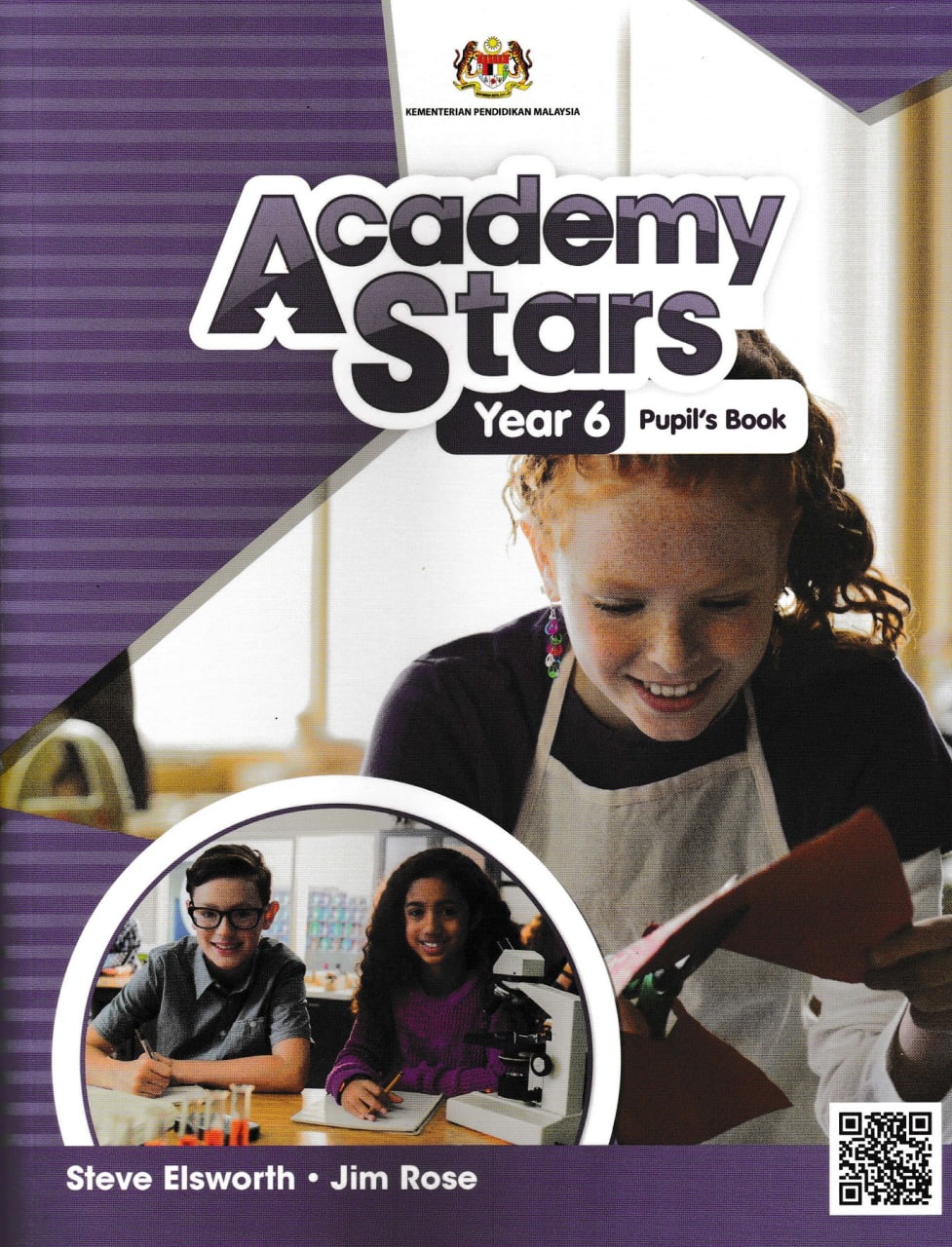 